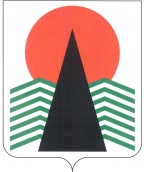 АДМИНИСТРАЦИЯ  НЕФТЕЮГАНСКОГО  РАЙОНАпостановлениег.НефтеюганскО внесении изменений в постановление администрацииНефтеюганского района от 08.08.2016 № 1210-па «Об утверждении нормативных затрат на обеспечение функций департамента строительства и жилищно-коммунального комплекса Нефтеюганского района»В соответствии с частью 5 статьи 19 Федерального закона от 05.04.2013 
№ 44-ФЗ «О контрактной системе в сфере закупок товаров, работ, услуг 
для обеспечения государственных и муниципальных нужд», руководствуясь постановлениями администрации Нефтеюганского района от 14.05.2015 № 981-па 
«О порядке определения нормативных затрат на обеспечение функций муниципальных органов Нефтеюганского района и подведомственных им казенных учреждений», от 20.11.2015 № 2106-па «Об утверждении требований к порядку разработки и принятия правовых актов о нормировании в сфере закупок 
для обеспечения муниципальных нужд Нефтеюганского района, содержанию указанных актов и обеспечению их исполнения»,  п о с т а н о в л я ю:Внести в постановление администрации Нефтеюганского района                            от 08.08.2016 № 1210-па «Об утверждении нормативных затрат на обеспечение функций департамента строительства и жилищно-коммунального комплекса Нефтеюганского района» следующие изменения:Приложение № 6 к постановлению изложить в редакции согласно приложению к настоящему постановлению.Приложение № 7 к постановлению дополнить пунктами 31-32 следующего содержания:	«31. Затраты на информационно-статистические материалыЗ прочие информац=   Qi инф.ст*Pi инф.стгде: Qi инф.ст – планируемое количество информационно-статистических материалов;Pi инф.ст  – цена приобретения 1 – го информационно-статистического материала    32. Затраты на услуги по приобретению интернет-версии бухгалтерской информационной системы:где:Qi сис – количество  интернет – версии бухгалтерской информационной системы в год;Pi подп -цена одной  интернет – версии бухгалтерской информационной системы в год».         Настоящее постановление подлежит размещению на официальном сайте органов местного самоуправления Нефтеюганского района и в единой информационной системе в сфере закупок.Контроль за выполнением постановления возложить на директора департамента строительства и жилищно-коммунального комплекса – заместителя главы Нефтеюганского района Кошакова В.С.Исполняющий обязанности Главы района							С.А.КудашкинПриложениек постановлению администрации Нефтеюганского районаот 12.10.2018 № 1718-паПредельные затраты на обеспечение функций департамента  строительства и жилищно-коммунального комплекса Нефтеюганского района  Затраты на информационно-коммуникационные технологииЗатраты на услуги связиПредоставление абоненту в постоянное пользование абонентской линии и осуществление повременного учета продолжительности местных телефонных соединений с использованием повременной системы оплаты местных телефонных соединений:Затраты на внутризоновые телефонные соединения:Затраты на междугородные телефонные соединения:Затраты на оплату услуг подвижной связи:Затраты на передачу данных с использованием информационно-телекоммуникационной сети Интернет:Затраты на содержание имуществаЗатраты на техническое обслуживание и регламентно-профилактический ремонт принтеров, многофункциональных устройств, копировальных аппаратов 
и иной оргтехники:Затраты на абонентское обслуживание компьютеров:Затраты  по ремонту, восстановлению принт-картриджей:Затраты на услуги по приобретению, продлению лицензии на антивирусное 
программное обеспечение:Затраты по сопровождению и технической поддержке  программных продуктов:Затраты на услуги по изготовлению сертификатов открытых ключей электронной цифровой подписи:Затраты на услуги по информационно-технологическому сопровождению 
(ИТС Бюджет Проф):II. Прочие затратыЗатраты на услуги связи, не отнесенные к затратам на услуги связи в рамках затрат 
на информационно-коммуникационные технологииЗатраты по оказанию услуг по приему, обработке, пересылке, доставке (вручению) всех видов внутренних и международных почтовых отправлений:Затраты на приобретение маркированной продукции:Затраты на транспортные услугиЗатраты на оплату автотранспортных услуг:Затраты на содержание имущества, не отнесенные к затратам на содержание имущества в рамках затрат на информационно-коммуникационные технологии:Затраты на приобретение прочих работ и услуг, не относящиеся к затратам на услуги связи, транспортные услуги, оплату расходов по договорам об оказании услуг, связанных с проездом и наймом жилого помещения в связи с командированием работников, заключаемым со сторонними организациями, а также к затратам на коммунальные услуги, аренду помещений и оборудования, содержание имущества в рамках прочих затрат и затратам на приобретение прочих работ и услуг в рамках затрат на информационно-коммуникационные технологииЗатраты на оказание услуг по прохождениюдиспансеризации муниципальных служащих:Затраты на страхование муниципальных служащих:Затраты на услуги по техническому осмотру и выдаче заключений 
о техническом состоянии аппаратуры, оргтехники:Затраты на услуги  дальнейшей разборки и утилизации списаннойтехники предприятия, оргтехники, блоков, системы, устройств, платы и иных материальных средств различных классов опасности для окружающей природной среды, в виде отходов:Затраты на услуги по изготовлению бланочной продукции:Затраты на приобретение образовательных услуг 
по профессиональной переподготовке и повышению квалификации:Затраты на приобретение материальных запасов, не отнесенныек затратам на приобретение материальных запасов в рамкахзатрат на информационно-коммуникационные технологииЗатраты на приобретение бутилированной воды:Затраты на услуги по предоставлению статистической информации:12.10.2018№ 1718-па№ 1718-паКоличество абонентских линийЦена абонентской линии в месяц (руб.)13не более 19не более 350,00Количество абонентских номеровЦена минуты разговора (руб.)13не более 19в соответствии с тарифами оператора связиКоличество абонентских номеровЦена минуты разговора (руб.)13не более 19в соответствии с тарифами оператора связиКоличество абонентских номеровЦена услуги подвижной связи в расчете на 1 номер сотовой абонентской станции i-й должности 
в соответствии с нормативами, в мес., (руб.)12не более 3не более 600,00Количество каналов передачи данных сети Интернет с i-й пропускной способностьюЦена аренды канала передачи данных сети Интернет с i-й пропускной способностью, в мес., (руб.)12не более 2не более 18 000,00Количество принтеров, многофункциональных устройств, копировальных аппаратов и иной оргтехникиЦена технического обслуживания и регламентно-профилактического ремонта принтеров, многофункциональных устройств, копировальных аппаратов и иной оргтехники в год за 1 ед.                                  (руб.)12 В пределах имеющихся принтеров, многофункциональных устройств, копировальных аппаратов и иной оргтехники на балансене более 35 000,00Количество компьютеровЕжемесячная стоимость регламентных работ по абонентскому обслуживанию компьютеров (руб.)12 не более 20 не более 25 000,00Наименование картриджаКоличество картриджей                   (шт.)Цена заправки одного картриджа                       (руб.)Периодичность заправки                              (мес.)1234Принт-картридж черно-белый формата А4не более 20не более 2 500,00не более 12Количество приобретаемых простых (неисключительных) лицензий на использование антивирусного программного обеспечения                            (шт.)Цена единицы простой (неисключительной) лицензии на использование антивирусного программного обеспечения                                 (руб.)12не более 20не более 2 000,00НаименованиеКоличество часов сопровождения программного продукта в год                                              (час)Цена 1-го часа сопровождения программного продукта                                (руб.)123Программный продукт на основе "1С Предприятие"не более 50не более 3 000,00Количество сертификатов ключа подписи                                             (шт.)Цена изготовления/продления сертификата ключа подписи                                (руб.)12не более 1-го сертификата на уполномоченного сотрудника в рамках наделенных полномочийне более 6 000,00Количество услуг                                        (шт.)Цена услуги                               (руб.)12не более 1не более 40 000,00Планируемое количество почтовых отправлений в год                             (шт.)Цена почтового отправления                          (руб.)12не более 100не более 120,00 Наименование маркированной продукцииКоличество маркированной продукции                    (шт.)Цена маркированной продукции                        (руб.)123Маркированные конверты с литером "А" размером 110х220 ммне более 100не более 21,00Маркированные конверты с литером "А" размером 162х229 ммне более 50не более 23,00Маркированные конверты с литером "D" размером 220х110 ммне более 30не более 40,00Почтовые маркине более 70не более 50,00Количество транспортных средствСтоимость одного машино-часа транспортного средства (руб.)Количество машино-часов транспортного средства в деньСтоимость одного километра пробега (руб.) Количество километра пробега123451не более 450,00не более 10не более 25,00не более 2602 не более 450,00 не более 8 не более 25,00не более 220 Количество систем кондиционирования(шт.)Цена технического обслуживания и регламентно-профилактического ремонта 1 i-й установки кондиционирования (руб.)12В пределах имеющихся систем кондиционирования на балансене более 3 000,00Численность работников, подлежащих диспансеризации                (чел.)Цена проведения диспансеризации в расчете на одного работника                  (руб.)121 муниципальный служащий не более одного раза в годне более 8 000,00Количество муниципальных служащих                                 (чел.)Цена страхования                 (руб.)121 муниципальный служащий не более одного раза в годне более 30 000,00Количество аппаратуры, оргтехгики(шт.)Стоимость экспертизы на 1 ед. аппаратуры, оргтехники (руб.)12не более 20не более 500,00Количество единиц       (шт.)Стоимость за одну единицу                 (руб.)12не более 20не более 1 000,00Планируемое количество бланочное продукции           (шт.)Цена изготовления 1 - го наименования бланочного продукта                     (руб.)12не более 100не более 1 000,00Количество работников, направляемых на образовательные услуги                  (чел.)Цена обучения на одного работника                   (руб.)121 сотрудник  не более одного раза в годне более 50 000,00Количество воды в месяц (л.)Цена 19л. питьевой воды(руб.)1220 л. на 1 сотрудникане более 250,00НаименованиеПериодичность предоставленияКоличество выпусковСтоимость за 1 экземпляр(руб.)1234Статистический материалГодовая1не более 1000,00 Статистический материалКвартальная4не более 1000,00 Статистический материалМесячная12не более 1000,00 